URZĄD MARSZAŁKOWSKI WOJEWÓDZTWA PODKARPACKIEGODEPARTAMENT OCHRONY ZDROWIA I POLITYKI SPOŁECZNEJ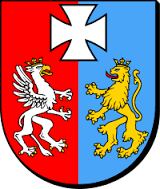 Informacja na temat sytuacji w Województwie Podkarpackim w związku z zakażeniami koronawirusem SARS- CoV - 2 na terenie kraju. Rzeszów, 12.03.2020Wstęp	W związku z zagrożeniem rozprzestrzeniania się zakażeń wirusem SARS CoV-2 (tzw. koronawirus) wywołującego chorobę o nazwie COVID-19 zaistniała konieczność wprowadzenia szczególnych rozwiązań, które umożliwią podejmowanie działań minimalizujących zagrożenie w kontekście zdrowia publicznego. W tym celu Marszałek Województwa Podkarpackiego, Władysław Ortyl powołał, działający przy Zarządzie Województwa Podkarpackiego, Zespół ds. przeciwdziałania sytuacji zagrożenia wirusem SARS CoV-2 który współdziała i współpracuje ze służbami Wojewody Podkarpackiego, a w szczególności z Wydziałem Bezpieczeństwa i Zarządzania Kryzysowego Podkarpackiego Urzędu Wojewódzkiego w Rzeszowie. Zespół współdziała i współpracuje również z Podkarpackim Oddziałem Wojewódzkiego Narodowego Funduszu Zdrowia i Podkarpackim Państwowym Wojewódzkim Inspektorem Sanitarnym oraz Państwowymi Powiatowymi Inspektorami Sanitarnymi. Głównym zadaniem zespołu jest monitorowanie bieżącej sytuacji epidemiologicznej oraz dostosowanie do zaistniałej sytuacji procedur stosowanych w Urzędzie Marszałkowskim Województwa Podkarpackiego w Rzeszowie oraz jednostkach organizacyjnych Województwa Podkarpackiego, a także reagowanie na zadania o charakterze kryzysowym, mające wpływ na bezpieczeństwo zdrowotne.	Poniżej przedstawione zostały najważniejsze informacje i podejmowane w ostatnim czasie działa służące zapewnieniu bezpieczeństwa zdrowotnego dla mieszkańców Podkarpacia.Informacja o podjętych działaniach związanych z podmiotami leczniczymi w celu zapobiegania  i przeciwdziałania sytuacji zagrożenia wirusem SARS CoV-2 (tzw. koronawirus)07.03.2020r. weszła w życie Ustawa w sprawie COVID-19 – zgodnie z ustawą są m.in. możliwe zakupy związane z przeciwdziałaniem koronawirusowi bez przetargów, a premier, wojewoda i minister zdrowia może nałożyć zadanie na samorząd czy na SPZOZ, które finansowane będzie z budżetu Państwa. Na ten cel została uruchomiona rezerwa budżetu Państwa 1,3 mld zł, która może być zwiększona08.03.2020r. weszło w życie Zarządzenie Prezesa w sprawie warunków rozliczania świadczeń związanych z COVID-19 dla pomiotów leczniczych, które mają podniesiony stan gotowości. Odpłatność za gotowość jak i za konkretne proceduryPodwyższony został stan gotowości dla wszystkich 5 stacji pogotowia ratunkowego na terenie Województwa Podkarpackiego w tym WSPR w Rzeszowie i Przemyślu. Pozostałe stacje to: Bieszczady, Mielec i KrosnoKażdy ratownik medyczny ma pełny zestaw ochrony osobistej do ewentualnego użyciaPodwyższony został stan gotowości dla 7 Szpitali w Województwie Podkarpackim,  które w swojej strukturze mają Oddziały Zakaźne w tym Szpital w Przemyślu (osobny budynek na ul. Rogozińskiego). Inne szpitale to: Dębica, Jasło, Łańcut, Jarosław, Mielec, SanokDodatkowo na liście podmiotów udzielających świadczeń opieki zdrowotnej w związku z przeciwdziałaniem COVID-19 znajduje się KSW nr 2 w przypadku leczenia dzieciW dniu 08.03.2020r. NFZ opublikował pełen wykaz podmiotów udzielających świadczeń opieki zdrowotnej, w tym transportu sanitarnego w związku z przeciwdziałaniem COVID-19Wszystkie szpitale wystąpiły do Agencji Rezerw Materiałowych o niezbędny asortyment ochrony osobistej dodatkowo przeprowadzono aktualny spis zapasów w każdym ze szpitali środków ochrony osobistejUruchomiono środki z rezerwy budżetu państwaPierwsze zadanie w ramach ustawy COVID-19 zostało już zlecone do Jednostkom Samorządu Terytorialnego, a mianowicie zostały przekazane środki dla wszystkich szpitali zakaźnych w województwie podkarpackim na zakup niezbędnego sprzętu i środków ochrony osobistej. Dla Przemyśla przekazano 736 tyś. zł – środki zostały już przekazane do szpitala. Łącznie 5,2 mln zł dla 7 szpitaliZgodnie z wytycznymi szpitale mają nadal występować o środki zabezpieczenia osobistego do Agencji Rezerw Materiałowych w kontekście ustawy COVId-19, art. 46dWprowadzony został całkowity zakaz odwiedzin i wstępu osobom nie związanym z wykonywaniem działalności leczniczej do wszystkich szpitali w województwie jak również innych podmiotów leczniczych i uzdrowiskZostały przekazane materiały i plakaty informacyjne do podmiotów leczniczych – materiały zostały rozwieszone. Kolejne materiały i instrukcje są przekazywane na bieżącoW każdym podmiocie leczniczym zostały wyznaczone izolatki dla pacjentów z podejrzeniem koronawirusemW szpitalach w ramach izb przyjęć, SOR-ów oraz Nocnej i Świątecznej Opieki wprowadzono wstępny triage pacjentów aby odizolować potencjalnych pacjentów z podejrzeniem koronawirusa (np. poprzez domofon)Podmioty lecznicze skontrolowały swoje procedury związane z zagrożeniem epidemiologicznym, a dodatkowo przeprowadzono wewnętrzne szkolenia personelu w szpitalach w związku z zagrożeniem koronawirusemW podmiotach leczniczych zostały zamontowane dodatkowe dozowniki z płynem dezynfekcyjnym na ich terenieW podmiotach leczniczych został wzmocniony reżim sanitarny poprzez dodatkowe dezynfekcje powierzchni i utrzymywanie podwyższonych norm czystościW szpitalach ograniczono, poprzez zamknięcie, wejścia do budynków dla osób trzecichNa bieżąco przekazywane są wszelkie informacje i dane o które prosi Wydziałem Bezpieczeństwa i Zarządzania Kryzysowego Podkarpackiego Urzędu Wojewódzkiego celem koordynacji działań w WojewództwieNa bieżąco przekazywane są wszystkie rekomendacje Zarządu Województwa w tym o odwołaniu wszystkich imprez i konferencji organizowanych przez podmioty lecznicze województwa podkarpackiegoWyznaczono odizolowane miejsce w KSW nr 2 dla dzieci w ramach ewentualnej potrzeby hospitalizowania pacjenta z ciężką niewydolnością oddechowąSą możliwe 4 ECMA jedyne w województwie, które znajdują się w KSW2 zabezpieczono miejsce dla ok. 10 hospitalizacji – wymaga to jednak wydzielenia stanowiska intensywnej terapii. Zostanie opracowana stosowna procedura przyjęcia takiego pacjenta i jego leczenie - Technika ECMO jest bardzo inwazyjną i ryzykowną terapią i powinna być rozważona wobec wyczerpania innych sposobów leczenia, takich jak zaawansowane techniki wentylacji czy leki wspomagające pracę płuc i sercaSzpitale i przychodnie kładą dodatkowy nacisk na zmniejszenie ilości przebywania pacjentów w podmiotach leczniczych poprzez np. minimalizowanie kontaktów osobistych, a maksymalizowanie kontaktu z pacjentem przez telefon i wystawianie     e-recept, e-zwolnień i e-rejestracji, w niektórych przypadkach uruchomiono także dodatkowe nr telefonów.Ze względu na brak dostępności na rynku środków dezynfekcyjnych jak i środków ochrony osobistej Centrum Usług Wspólnych rozeznało rynek aby wspomóc zakupy niezbędnych środków dla szpitali i nadal na bieżąco będzie monitorować i wspierać potrzeby zakupowe dla naszych podmiotów leczniczych.Od 10 marca 2020r. są wprowadzone kontrole epidemiologiczne  na przejściach granicznych w Województwie Rząd do dnia dzisiejszego tj. 11.03.2020r. uruchomił 470 mln zł na walkę z koronawirusemCo tydzień mają odbywać się wideokonferencje z samorządowcami z całej polski z KPRM na wzór konferencji z dnia 11.03.2020r. która odbyła się w WarszawieW związku z decyzją rządu o zamknięciu szkół i przedszkoli, co powoduje wzmożone zwolnienia lekarskie i zasiłki opiekuńcze zachodzi ryzyko wystąpienia braku personelu medycznego, szczególnie pielęgniarek, które będą opiekować się swoimi dziećmiMinister Nauki i Szkolnictwa Wyższego zwróci się do rektorów uczelni medycznych z propozycją by umożliwili włączenie się studentów 2 ostatnich lat kierunku lekarskiego i ostatniego r. pielęgniarstwa i ratownictwa medycznego w działania wspomagające służby sanitarnePodjęto decyzję o przekształceniu całego Szpitala w Łańcucie na szpital zakaźny. Do szpitala ściągane są respiratory z pozostałych szpitali w województwie. Pacjenci ze szpitala w Łańcucie muszą zostać przekazani do innych szpitali w województwie.Zarząd Województwa uruchamia rezerwę na zarządzanie kryzysowe i w ramach tej rezerwy będzie realizowany ”Program z zakresu profilaktyki  zdrowia związanego z zapobieganiem oraz zwalczaniem zakażenia wirusem SARS-CoV-2 i rozprzestrzenieniem się choroby zakaźnej wywołanej tej wirusem” Odbywają się cykliczne spotkania w formie narad dyrektorów wszystkich wojewódzkich podmiotów leczniczych z  dyrektorem Sanepidu i Panem Stanisławem Kruczkiem – Członkiem Zarządu.Informacja o podjętych działaniach wewnętrznych celem zapobiegania  i przeciwdziałania sytuacji zagrożenia wirusem SARS CoV-2 (tzw. koronawirus)Powołanie specjalnego Zespołu ds. przeciwdziałania sytuacji zagrożenia wirusem SARS CoV-2 (tzw. koronawirus), działającego przy Zarządzie Województwa w celu monitorowania bieżącej sytuacji epidemiologicznej oraz dostosowanie do zaistniałej sytuacji procedur w Urzędzie Marszałkowskim Województwa Podkarpackiego 
w Rzeszowie oraz podległych jednostkach organizacyjnych Woj. Podkarpackiego, 
a także reagowanie na zadania o charakterze kryzysowym, mające wpływ na bezpieczeństwo zdrowotne.Zespół działa w  składzie:1)	Władysław Ortyl – Marszałek Województwa Podkarpackiego – Przewodniczący Zespołu,2)	Jerzy Borcz – Przewodniczący Sejmiku Województwa Podkarpackiego – Członek Zespołu,3)	Piotr Pilch – Wicemarszałek Województwa Podkarpackiego – Członek Zespołu,4)	Ewa Draus – Wicemarszałek Województwa Podkarpackiego – Członek Zespołu,5)	Anna Huk – Członek Zarządu Województwa Podkarpackiego – Członek Zespołu,6)	Stanisław Kruczek – Członek Zarządu Województwa Podkarpackiego – Członek Zespołu,7)	Lesław Majkut – Sekretarz Województwa Podkarpackiego – Dyrektor Departamentu Organizacyjno-Prawnego – Członek Zespołu,8)	Janina Jastrząb – Skarbnik Województwa Podkarpackiego – Główny Księgowy Budżetu Województwa podkarpackiego – Członek Zespołu,9)	Aneta Flis – Dyrektor Kancelarii Zarządu – Członek Zespołu,10)	Damian Brud – Dyrektor Departamentu Ochrony Zdrowia i Polityki Społecznej – Członek Zespołu,11)	 Paweł Wiśniewski – Dyrektor Biura Bezpieczeństwa i Ochrony Informacji Niejawnych – Członek Zespołu,12)	 Tomasz Leyko – Rzecznik Prasowy – Członek Zespołu,13)	 Jacek Rudnicki –– Koordynator Biura Prawnego Departamentu Organizacyjno-Prawnego – Członek Zespołu,14)	 Marek Ptaszyński – Główny specjalista w Oddziale organizacji ochrony zdrowia Departamentu Ochrony Zdrowia i Polityki Społecznej – Sekretarz Zespołu.Ścisłe współdziałanie i współpracę z Wojewodą Podkarpackim oraz Wydziałem Bezpieczeństwa i Zarządzania Kryzysowego Podkarpackiego Urzędu Wojewódzkiego w Rzeszowie.Wystosowanie komunikatu zewnętrznego: zaleceń z poziomu rządu oraz działań już podjętych z poziomu samorządu województwa oraz podejmowanych na bieżąco.Odwołane i ograniczenie wyjazdów i delegacji zagranicznych pracowników oraz delegacji przyjazdowych, szczególnie z i do krajów wymienianych w komunikatach Głównego Inspektora Sanitarnego, Ministerstwa Zdrowia oraz Ministerstwa Spraw Zagranicznych.Ograniczenie spotykań inicjowanych przez UMWP oraz odwołanie wydarzeń, których organizatorem jest województwo podkarpackie i jednostki organizacyjne Województwa Podkarpackiego. Przygotowanie wewnętrznych zaleceń pracodawcy stwarzających możliwość zapewnienia pracownikom pracy poza miejscem jej stałego wykonywania – praca zdalna, do wewnętrznego stosowania przez dyrektorów departamentów. Ograniczenie kontaktów petentów z urzędnikami poprzez ograniczenie konieczności wizyt w urzędzie poprzez zapewnienie interesariuszom możliwości załatwienia części podstawowych zadań za pośrednictwem środków komunikacji tele-informatycznej. W tym celu został opracowany i umieszczony na głównej stronie internetowej urzędu komunikat zalecający kontakt zdalny. Stworzenie przez Departament Ochrony Zdrowia i Polityki Społecznej  jasnych instrukcji postępowania dla wszystkich pracowników (przekazano wszystkim pracownikom szczegółowe informacje o koronawirusie, w tym o obowiązujących procedurach i konieczności przestrzegania podstawowych zasad higieny oraz stosowanie się do zaleceń Głównego Inspektora Sanitarnego).  Opracowanie przez Departament Ochrony Zdrowia i Polityki Społecznej  ulotki / algorytmu postępowania dla pracowników w przypadku podejrzenia zarażeniem.Dostarczenie pracownikom suplementu na odporność. Odwołanie wszystkich wydarzeń odbywających się w salach urzędu. Stworzenie stanowiska obsługi w urzędzie z udziałem wolontariuszy zaopatrzonego 
w środki dezynfekujące  oraz możliwość wykonania pomiaru temperatury ciała.  Zastosowano zalecenie kontroli temperatury ciała petentów i pracowników wchodzących do urzędu. W związku z  informacją Rady Ministrów o zawieszeniu zajęć  w szkołach, przedszkolach i żłobkach od 12 marca do 25 marca 2020 r. z powodu COVID-19, wszyscy pracownicy zostali  poinformowani, iż ubezpieczonemu zwolnionemu od wykonywania pracy z powodu konieczności osobistego sprawowania opieki nad dzieckiem do lat 8 przysługuje dodatkowy zasiłek opiekuńczy za okres nie dłuższy niż 14 dni.Podjęcie działań wewnątrz departamentów w celu zapewnienia ciągłości działania urzędu/departamentów na wypadek zwiększonej absencji chorobowej spowodowanej SARS CoV-2 czy też nieobecnością w związku z opieką nad dzieckiem Zadbano o przestrzeganie zasad higieny, w tym dokładne mycie i odkażanie powierzchni i sprzętu, dezynfekowanie: klamek, blatów biurek, lad,  innych przedmiotów i sprzętów ogólnodostępnych.Odwołanie szkoleń pracowniczych. Wydano komunikat/zalecenie dot. unikana bliższego kontaktu np. przez „podanie rąk”.  Zalecenia monitorowania  na bieżąco stron internetowych i komunikatów: ministerstw resorowych, Urzędu Marszałkowskiego, Urzędu Wojewódzkiego, Kuratorium Oświaty, Powiatowych Stacji Sanitarno-Epidemiologicznych itp.Rekomendacje dodatkowych działań zewnętrznych celem zapobiegania  i przeciwdziałania sytuacji zagrożenia wirusem SARS CoV-2 (tzw. koronawirus)Zaplanować instruktaż szkolący dla pracowników w zakresie zasad epidemiologicznych przez pielęgniarkę epidemiologiczną.Wzmożenie profilaktyki  BHP wewnątrz urzędu i wśród pracowników Ograniczenie do minimum niezbędnego przemieszczania się pracowników po terenie urzędu (mail, telefon)Określenie schematu postępowania pracownika/petenta u którego stwierdzono podwyższą temperaturę ciała Ciągle uzupełnianie ilości środków dezynfekujących, dodatkowe doposażenie w apteczki sanitarne/uzupełnienie wyposażania o termometry Ciągłe i  bieżące informowanie pracowników o kolejnych działaniach, podejmowanych przez zespół związanych z zagrożeniem wirusem SARS CoV-2.Wzmocnienie przestrzegania zasad higieny, w tym dokładne mycie i odkażanie powierzchni i sprzętu, dezynfekowanie: klamek, blatów biurek, lad innych przedmiotów i sprzętów ogólnodostępnych Wprowadzenie jednolitych standardów postępowania obowiązujących w na terenie urzędu jak i w jednostkach podległych. Bieżące monitorowanie sytuacji we wszystkich jednostkach podległych nadzorowanych przez członków zarządu oraz departamenty (przedstawianie cyklicznych raportów podczas posiedzeń powołanego zespołu).Przygotowanie urzędu na wypadek kwarantanny oraz stworzenie planu działań przez Biuro Bezpieczeństwa i Informacji Niejawnych  na wypadek wprowadzenia sytuacji kryzysowej na terenie  województwa. Wpływ zagrożenia epidemiologicznego wywołanego wirusem SARS-CoV-2 na realizację Regionalnego Programu Operacyjnego Województwa Podkarpackiego na lata 2014-2020W związku z zagrożeniem epidemiologicznym w Polsce oraz w związku z jego wpływem na realizację projektów  w ramach Regionalnego Programu Operacyjnego Województwa Podkarpackiego na lata 2014-2020 (dalej: RPO WP 2014-2020) Instytucja Zarządzająca RPO WP 2014-2020 przekazuje beneficjentom realizowanych projektów następujące informacje.Kluczową kwestią jest konieczność zapobiegania rozprzestrzenianiu się wirusa SARS-CoV-2, 
w związku z tym Instytucja Zarządzająca RPO WP 2014-2020 zwraca się z uprzejmą prośbą do beneficjentów, wnioskodawców, ostatecznych odbiorców, uczestników projektów oraz innych instytucji i osób, aby:ograniczyć bezpośrednie (osobiste) składanie korespondencji lub dokumentów tylko do sytuacji szczególnie uzasadnionych,w miarę możliwości zastąpić wizyty osobiste we wszelkich sprawach kontaktami przez telefon, pocztę elektroniczną (e-mail) oraz system SL2014, a w razie konieczności spotkania, uzgodnić je wcześniej z właściwymi pracownikami, odwołać lub przenieść na inny termin wizyty zagraniczne i krajowe, szkolenia, konferencje oraz podobne wydarzenia realizowane w ramach projektów współfinansowanych z RPO WP 2014-2020,ograniczyć planowanie i organizowanie nowych wyjazdów krajowych i zagranicznych do czasu unormowania sytuacji w Polsce i krajach docelowych.W tym kontekście Instytucja Zarządzająca RPO WP 2014-2020 informuje, że wszystkie udostępnione Państwu numery telefonów oraz adresy e-mail pracowników Departamentów Urzędu Marszałkowskiego Województwa Podkarpackiego oraz opiekunów projektów 
w Wojewódzkim Urzędzie Pracy w Rzeszowie są aktualne i funkcjonują w godzinach pracy Urzędów. Niemniej jednak, odwołanie, skrócenie lub przeniesienie na inny termin zaplanowanych w projektach szkoleń, konferencji, wizyt krajowych i zagranicznych oraz podobnych wydarzeń, a także opóźnienie dostaw lub rekomendowane przez Wojewodę Podkarpackiego oraz Wojewódzki Urząd Pracy w Rzeszowie zamknięcie placówek świadczących usługi dla seniorów, dzieci i młodzieży oraz osób zagrożonych wykluczeniem społecznym, pociąga za sobą konieczność odniesienia się do kwalifikowalności często nieodwracalnie poniesionych wydatków. W związku z powyższym, Instytucja Zarządzająca RPO WP 2014-2020 informuje, że jeśli z powodu ryzyka zakażenia koronawirusem dana forma wsparcia się nie odbędzie, a poniesiono już koszty z tym związane lub będą one musiały zostać poniesione (np. noclegu w hotelu, biletów kolejowych i lotniczych, wynagrodzeń dostawców lub personelu itp.), należy przyjąć, że zdarzenie takie nosi znamiona działania siły wyższej, której skutkiem jest zaburzenie życia zbiorowego. Podjęte zobowiązania finansowe beneficjenci mogą wówczas pokryć ze środków projektu RPO WP 2014 – 2020.W ramach RPO WP 2014-2020 obowiązują następujące uregulowania dotyczące siły wyższej (wzór umowy o dofinansowanie – projekty współfinansowane z EFRR, OWRP – projekty współfinansowane z EFS): Beneficjent nie jest odpowiedzialny wobec Instytucji Zarządzającej / Instytucji Pośredniczącej w związku z niewykonaniem lub nienależytym wykonaniem obowiązków wynikających z Umowy tylko w takim zakresie, w jakim takie niewykonanie lub nienależyte wykonanie jest wynikiem działania siły wyższej.Beneficjent jest zobowiązany niezwłocznie poinformować Instytucję Zarządzającą / Instytucję Pośredniczącą o fakcie wystąpienia działania siły wyższej, udowodnić te okoliczności poprzez przedstawienie dokumentacji potwierdzającej wystąpienie zdarzeń mających cechy siły wyższej oraz wskazać zakres i wpływ, jaki zdarzenie miało na przebieg realizacji Projektu. Zarówno Instytucja Zarządzająca / Instytucja Pośrednicząca, jak i Beneficjent są zobowiązani do niezwłocznego pisemnego zawiadomienia drugiej Strony o przypadku wystąpienia siły wyższej wraz z podaniem uzasadnienia. O ile Strona powiadomiona nie wskaże inaczej na piśmie, Strona, która dokonała zawiadomienia, będzie kontynuowała wykonywanie swoich obowiązków wynikających z Umowy, w takim zakresie, w jakim jest to praktycznie uzasadnione i faktycznie możliwe, jak również zobowiązana jest do podjęcia wszystkich alternatywnych działań i czynności zmierzających do wykonania Umowy, których podjęcia nie wstrzymuje zdarzenie siły wyższej.W przypadku ustania siły wyższej, Strony niezwłocznie przystąpią do realizacji wszystkich swoich obowiązków wynikających z Umowy. W przypadku, kiedy dalsza realizacja Projektu nie jest możliwa z powodu działania siły wyższej, Beneficjent jest zobowiązany podjąć działania zmierzające do rozwiązania Umowy.Instytucja Zarządzająca zwraca jednak uwagę, że Beneficjenci są zobowiązani każdorazowo podjąć działania w celu zminimalizowania kosztów, np. odzyskać część lub całość środków od organizatorów spotkań, bilety kolejowe i lotnicze (niektóre linie lotnicze wprowadzają możliwość bezpłatnej zmiany rezerwacji lotu), itp.Podsumowując, Instytucja Zarządzająca RPO WP 2014-2020 oraz Instytucja Pośrednicząca 
w realizacji RPO WP 2014-2020 – Wojewódzki Urząd Pracy w Rzeszowie będą akceptować koszty związane z niezrealizowanymi ze wskazanych na wstępie powodów działaniami projektowymi pod warunkiem:zaciągnięcia przez beneficjenta zobowiązań na ten cel przed 11.03.2020 r.,udokumentowania braku możliwości odzyskania poniesionych na ten cel środków (np. odzyskanie kosztów rezerwacji lub zaliczek od dostawców i usługodawców zakończyło się niepowodzeniem) orazprzekazania uzasadnienia powodów odwołania planowanej formy wsparcia (np. ograniczone możliwości wjazdu do danego kraju, w związku z ryzykiem zakażenia koronawirusa, brak zgody uczestników projektu na udział np. w szkoleniu).Uwzględniając powyższe, Instytucja Zarządzająca zwraca się z prośbą o zgłaszanie wszelkich poniesionych wydatków, które z uwagi na zaistniałą w kraju sytuację dotyczą niezrealizowanej części projektu – celem ustalenia dalszego sposobu postępowania. Podkreślenia wymaga, że wszystkie przypadki kwalifikowania wydatków na działania projektowe niezrealizowane 
w związku z zagrożeniem epidemiologicznym będą rozpatrywane indywidualnie przez Instytucję Zarządzającą RPO WP oraz Instytucję Pośredniczącą w realizacji RPO WP 2014-2020 – Wojewódzki Urząd Pracy w Rzeszowie. Niezależnie od powyższego zgłaszane są przez beneficjentów realizowanych projektów problemy w zakresie terminowej realizacji inwestycji wynikające z perturbacji w dostawach podzespołów, produktów i urządzeń w szczególności 
z terenu Chin. W takich przypadkach w drodze analizy odpowiednio udokumentowanych
 i uzasadnionych przypadków istnieje w indywidualnych sytuacjach możliwość wydłużenia terminu realizowanych projektów.Rekomendacje Ministra Zdrowia i Głównego Inspektora SanitarnegoRekomendowane jest unikanie uczestnictwa w imprezach masowych oraz zaniechanie podróży, zwłaszcza do krajów o wysokim ryzyku zakażenia się koronawirusem.Rekomendowane jest szczególne dbanie o higienę. Koronawirus jest podatny
na rozpuszczalniki lipidów, co oznacza, że dokładne, co najmniej 30 sekundowe mycie rąk wodą ze zwykłym mydłem lub detergentem, jest kluczowe, by ograniczyć rozprzestrzeniania się koronawirusa.W przypadku gorszego samopoczucia, zwłaszcza gorączki i innych objawów grypopodobnych, zachęcamy do powstrzymania się od wychodzenia z domu i spotkań z innymi osobami.Przypominamy  o korzystaniu wyłącznie ze sprawdzonych źródeł informacji o koronawirusie, które znajdziecie Państwo w serwisach instytucji publicznych, na stronach: www.gis.gov.pl, gov.pl/koronawirus i dzwoniąc pod numer bezpłatnej infolinii NFZ 800-190-590.Prosimy o otoczenie szczególną opieką osób starszych i innych osób o obniżonej odporności. W szczególności chodzi o pomoc w codziennych czynnościach, takich jak zakupy, zaopatrzenie w leki, załatwianie spraw urzędowych, a także po prostu rozmowę.Służby sanitarne i opieka zdrowotna pracują całą dobę i dokładają wszelkich starań, żeby zapewnić bezpieczeństwo zdrowotne w Polsce.Apelujemy o racjonalne i odpowiedzialne zachowanie oraz stosowanie się do rekomendacji służb sanitarnych i profesjonalistów medycznych.Zachęca się do korzystania z teleporad medycznych. Dzięki nim  można otrzymać-zalecenia, e-zwolnienie, e-receptę,  sugestię bezpośredniej wizyty w placówce lub kontaktu ze stacją sanitarno-epidemiologiczną, jeśli będzie taka konieczność. A oto wykaz placówek udzielających teleporad w województwie podkarpackim:https://www.nfz.gov.pl/gfx/nfz/userfiles/_public/aktualnosci/aktualnosci_centrali/koronawirus/wykazy_poz/teleporady_-_wojewodztwo_podkarpackie_10_03.pdfKomunikat i rekomendacje dla mieszkańców Podkarpacia związane z profilaktyką koronawirusa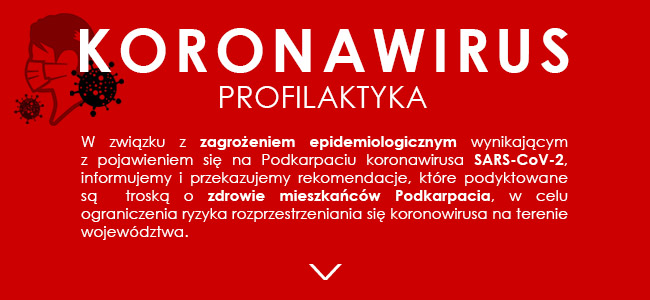 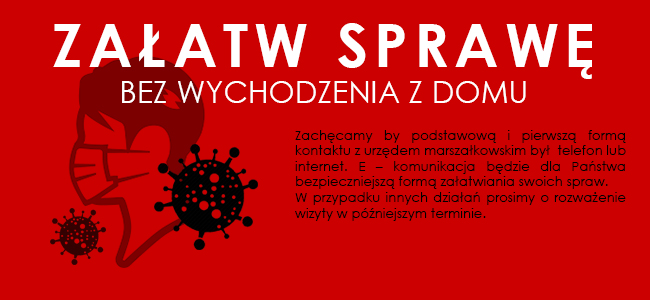 W związku z zagrożeniem epidemiologicznym wynikającym z pojawieniem się na Podkarpaciu koronawirusa SARS-CoV-2, informujemy i przekazujemy rekomendacje, które podyktowane są  troską o zdrowie mieszkańców Podkarpacia, w celu ograniczenia ryzyka rozprzestrzeniania się koronowirusa na terenie województwa. Rekomendacje Ministra Zdrowia i Głównego Inspektora SanitarnegoRekomendowane jest unikanie uczestnictwa w imprezach masowych oraz zaniechanie podróży, zwłaszcza do krajów o wysokim ryzyku zakażenia się koronawirusem.Rekomendowane jest szczególne dbanie o higienę. Koronawirus jest podatny
na rozpuszczalniki lipidów, co oznacza, że dokładne, co najmniej 30 sekundowe mycie rąk wodą ze zwykłym mydłem lub detergentem, jest kluczowe, by ograniczyć rozprzestrzeniania się koronawirusa.W przypadku gorszego samopoczucia, zwłaszcza gorączki i innych objawów grypopodobnych, zachęcamy do powstrzymania się od wychodzenia z domu i spotkań z innymi osobami.Przypominamy  o korzystaniu wyłącznie ze sprawdzonych źródeł informacji
o koronawirusie, które znajdziecie Państwo w serwisach instytucji publicznych,
na stronach: www.gis.gov.pl, gov.pl/koronawirus i dzwoniąc pod numer bezpłatnej infolinii NFZ 800-190-590.Prosimy o otoczenie szczególną opieką osób starszych i innych osób o obniżonej odporności. W szczególności chodzi o pomoc w codziennych czynnościach, takich jak zakupy, zaopatrzenie w leki, załatwianie spraw urzędowych, a także po prostu rozmowę.Służby sanitarne i opieka zdrowotna pracują całą dobę i dokładają wszelkich starań, żeby zapewnić bezpieczeństwo zdrowotne w Polsce.Apelujemy o racjonalne i odpowiedzialne zachowanie oraz stosowanie się
do rekomendacji służb sanitarnych i profesjonalistów medycznych.Rekomendacje Marszałka Województwa Podkarpackiego dla mieszkańców Województwa PodkarpackiegoMarszałek Województwa Podkarpackiego powołał Zespół ds. przeciwdziałania sytuacji zagrożenia wirusem SARS CoV-2 (tzw. koronawirus). W zespole znaleźli się  m.in. członkowie zarządu, przewodniczący sejmiku, dyrektor Biura Bezpieczeństwa i Ochrony Informacji Niejawnych, dyrektor Departamentu Zdrowia, sekretarz i skarbnik województwa, przedstawiciele Kancelarii Zarządu UMWP. Zadaniem zespołu jest monitorowanie sytuacji, współpraca ze wszystkimi służbami, koordynacja działań w urzędzie marszałkowskim oraz jednostkach podległych samorządowi województwa.Zachęcamy Państwa, by podstawową i pierwszą formą kontaktu z urzędem marszałkowskim był  telefon lub internet. E – komunikacja będzie dla Państwa bezpieczniejszą formą załatwiania swoich spraw.  W przypadku innych działań prosimy o rozważenie wizyty 
w późniejszym terminie. Przypominamy Państwu i zachęcamy do korzystania z teleporad medycznych. Dzięki nim  można otrzymać-zalecenia, e-zwolnienie, e-receptę,  sugestię bezpośredniej wizyty 
w placówce lub kontaktu ze stacją sanitarno-epidemiologiczną, jeśli będzie taka konieczność. 
A oto wykaz placówek udzielających teleporad w województwie podkarpackim:https://www.nfz.gov.pl/gfx/nfz/userfiles/_public/aktualnosci/aktualnosci_centrali/koronawirus/wykazy_poz/teleporady_-_wojewodztwo_podkarpackie_10_03.pdfPrzypominamy, że NFZ uruchomił Telefoniczną Informację Pacjenta – 800-190-590 – tu przez całą dobę uzyskają Państwo informacje o postępowaniu w sytuacji podejrzenia zakażenia koronawirusem. Konsultanci poinformują Państwa: - czym jest koronawirus, - jak się zabezpieczyć przed koronawirusem, - co zrobić, gdy wracasz z kraju, w którym zdarzyły się przypadki zakażenia koronawirusem i masz wątpliwości co do swojego stanu zdrowia, - gdzie znajdziesz najbliższą placówkę inspekcji sanitarnej lub oddział zakaźny szpitala oraz dowiesz się jak się z nimi skontaktować, - gdy będziesz mieć jakiekolwiek wątpliwości związane 
z postępowaniem w sytuacji podejrzenia zakażania koronawirusem. Połączenie z Telefoniczną Informacją Pacjenta jest bezpłatne, a z konsultantami porozmawiasz przez całą dobę, siedem dni w tygodniu.Dodatkowe informacje znajdą Państwo pod linkiem: https://youtu.be/bO2swTJBj0s Zalecenia, dotyczące miejsc użyteczności publicznej: - Częste mycie rąk i dezynfekcja powierzchni dotykowych;-  Unikaniu dotykania oczu, nosa i ust;- Regularna dezynfekcja swojego telefonu i nie korzystanie z niego podczas spożywania
  posiłków;- Zachowanie bezpiecznej odległości od rozmówcy ( 1-1,5 metra);- Stosowanie zasad ochrony podczas kichania i kaszlu;- Zdrowe odżywianie się i nawadnianie organizmu.Zachęcamy Państwa do korzystania ze wszystkich umieszczonych w miejscach publicznych punktów pomiaru temperatury oraz dezynfekcji rąk. Poniżej zamieszczamy link do strony Podkarpackiego Urzędu Wojewódzkiego w Rzeszowie, gdzie znajdą Państwo stale aktualizowane informacje dotyczące sytuacji związanej z epidemią koronawirusa na Podkarpaciu:  https://rzeszow.uw.gov.pl/koronawirus/